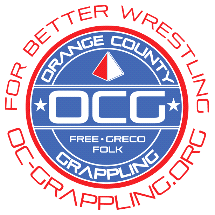 Orange County Grappling - OCG (Youth Wrestling Program)EIN: 83-1897717 To Whom It May Concern,Thank you for your generous donation in the amount of $5,000.00 USD (Five Thousand Dollars). Orange County Grappling a youth non-profit organization formed under Section 501(c)3 of the U.S. Internal Revenue Code. OCG is a dba for Orange County Grappling - OCG. Please use the EIN number above to claim your tax deduction.Your donations make all the difference in the lives of our hardworking student athletes. When you contribute to OCG, you're helping enrich the lives of youth, providing them with the best programs, training equipment, gear & competition uniforms. You’re also providing scholarships to train and assisting with their competition & travel expenses to compete. All of this provides youth with the ability to gain needed life experiences which develop character, accountability and determination. It is well known that wrestling develops a physically strong base, but more so it teaches discipline, ingenuity, drive & grit that can be translated positively into other aspects of life that stay there off the mat. Needless to say, this is much of what youth need most today. Real-life lessons which will help them overcome life’s greatest obstacles.*If you do not specify how you would like your donation to be engaged, we will apply it to the following expenses* Training Equipment, Team Singlets/Clothing, Tournament Expenses, Training Scholarships, Travel Expenses for State, Regional and National Tournaments.Please make all checks payable to: Orange County Grappling – OCG.Address:                                           P.O. Box 5700, Huntington Beach, CA 92615Credit Card donations can be made at: http://www.oc-grappling.org/donations/ Thank you for taking the time to meet with me and for considering Orange County Grappling – OCG. Sincerely,Erika Grace-Garcia714-225-0660Fundraising Manager – OCG www.oc-grappling.org